1. MotivateWhat is something you often find yourself telling others about?our team won/lostgot a new carnew grandchildthe grandchild’s team wonhow about them Cowboys/Buccaneers/Falcons/ …can’t believe this weather … hot/cold/wet/dryyour goofy/fine/ornery neighbornew cars for this yearyour great/nasty/stupid/clever bossyour vacation … plans/where you went/what you did2. TransitionWe are quick to talk about a great variety of subjects.How God is at work in our life should be no different.Knowledge of God’s Word should not be kept to yourself; pass it on.3. Bible Study3.1 Benefits of ObedienceListen for why to obey God’s Word.Deuteronomy 6:1-3 (NIV)   These are the commands, decrees and laws the LORD your God directed me to teach you to observe in the land that you are crossing the Jordan to possess, 2  so that you, your children and their children after them may fear the LORD your God as long as you live by keeping all his decrees and commands that I give you, and so that you may enjoy long life. 3  Hear, O Israel, and be careful to obey so that it may go well with you and that you may increase greatly in a land flowing with milk and honey, just as the LORD, the God of your fathers, promised you.What were the attitudes the Children of Israel were to have towards God?you and your family and future family will learn to fear (be in awe of) Jehovah Godthat this awe may be an ongoing attitude towards God … as long as you liveHow would they benefit from being obedient, keeping His laws, decrees, and demands? it will result in a long lifeit will go well with youyou may increase greatly in this new landyou will experience the fulfillment of God’s promises What are the significances of the two commands in verse 3, to “hear” and “obey”?more than just know or memorizemore than letting the words in one ear and out the otherincludes hearing, listening, paying attention with understandingheed and applyteaching that changes one’s lifeteaching that has an observable effect“the learner will … “  example of behavioral objectives in educationWhat do you think it means to “fear” God?  What are some synonyms?to be in awe of Himnot so much to be scared like in a scary movie or a scary nightmarereverence, respect, admiration, worship, veneration, astonishment, amazement, devotionMoses said the promised land was “flowing with milk and honey”.   What do you think that means?seems like a poetic phrase, some sort of figure of speechimplies a contrast to a desert or wilderness in which they had been living and trekking speaks of a land rich in natural resourcesa land in which livestock and nature provide abundantlyHow have you benefited from someone who shared God’s Word with you?learned the Good News, the Gospel – found new life in ChristJesus died so I could be set free from the penalty of sinJesus wants to be Lord of my lifeas you follow God’s direction in your life, He guides you in good paths, blesses, provides, protectsGod will open and close doors of opportunity to help guide you in relationships, in vocation, understand, experience, put to use spiritual gifts3.2 Love for GodWhat is the purpose of the foundation of a building?carry the weight of the walls keep the building from sinkingkeep the walls straight, the floor levelkeeps cracks from forming in the wallsWhy would we need a spiritual foundation?something solid to base our lives onkeep us from being shaken, from sinkingkeeps us straight we don’t crack up!Listen for an important spiritual foundation.Deuteronomy 6:4-5 (NIV)  Hear, O Israel: The LORD our God, the LORD is one. 5  Love the LORD your God with all your heart and with all your soul and with all your strength.These two verses are what Jews refer to as the Shema, the foundation of their spiritual lifeIt is called the Shema <=>  “Hear”      “Pay attention” to this truth, it is the foundation for all we believe and Who we worship.Consider the pivotal truth of this declaration of faith.when you see LORD in caps, it is the word used for the Name of GodWe would think of it as “Jehovah” or “Yahweh”it communicates that this is The God Who IS in contrast to the many deities who are just the product of man’s imagination also in contrast to the evil satanic or demon spiritsWhat is to be our attitude towards The God Who IS? How are God’s people to respond to Him? To what degree? love Himsubmit to Himbe in awe of Himwith all your being … heart, soul, strengthWhen is it challenging to put loving God above all else? What can be idols (replacements for Jehovah God) in our western culture?tempted by the materialism of our culturethings we would like to do come into conflict with weekly (or more often) corporate worshipbusy daily schedules come into conflict with daily communication with Godtempted by entertainment options so available romantic relationships can compete with our ongoing relationship with Godthe anti-Christian opposition of our culture (actually, nothing new) seems to be increasingworld events cause fear, anxietyWhat are some ways we can demonstrate our love for God?worship – declare His worth – “worth-ship”we praise and  worship God for Who He iswe thank Him for what He has doneobedience to His commandswe have the entire Bible to hear/read His words, His message to uswe read and carefully think about what He is saying3.3 Compelled to Share God’s Word Listen for to whom we are to communicate.Deuteronomy 6:6-9 (NIV)   These commandments that I give you today are to be upon your hearts. 7  Impress them on your children. Talk about them when you sit at home and when you walk along the road, when you lie down and when you get up. 8  Tie them as symbols on your hands and bind them on your foreheads. 9  Write them on the doorframes of your houses and on your gates.What specific opportunities does God suggest people use to talk about God’s truth with their children (and grandchildren)?when you sit at homewhen you walk along the roadwhen you lie downwhen you get upWhat are some other situations that we might include in our modern culture?riding down the road in the carreading books at bedtimecommenting on the beauty of creation seen on a vacation trip, or even just in your own yardnoting a beautiful sunrise or sunsetchoosing nature shows on TV, rather than violence or foolishnesspointing out how our Biblical worldview differs from that of secular opinions in some of these nature presentationsmemorizing scripture togetherNote  also three different ways of communication mentioned …writingtalkingtie them, bind them to wrists or forehead  (still seen practiced by Orthodox Jews)How would written scripture verses or spiritual admonitions posted on the wall in our homes affect us as a family?they are repeatedly reminded of a particular Biblical Truthwhile it can become familiar, it is still part of their environment and sticks in their mind (in our minds)in some cases these might be something made in VBS or Sunday School or at church camp – it is a child’s own handiwork  by displaying it, you affirm their work as well as God’s TruthApplication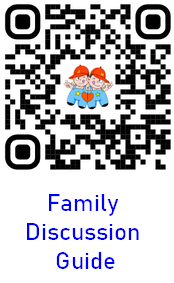 Inward communication. Are you anxious in a particular area? Struggling with a specific sin? Or do you perhaps need to remember one of God’s promises? Identify a relevant Scripture verse, write it down, and take it with you wherever you go this week.Upward communication. As you read the Bible regularly, combine your Scripture intake with prayer. Incorporate the words of Scripture into your prayers. As you do this, you will learn how to communicate God’s Word back to Him as worship.Outward communication. Ask some friends to read the Bible with you or join you for Bible study. 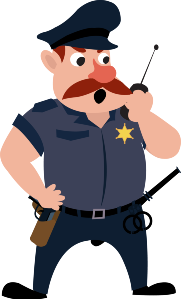 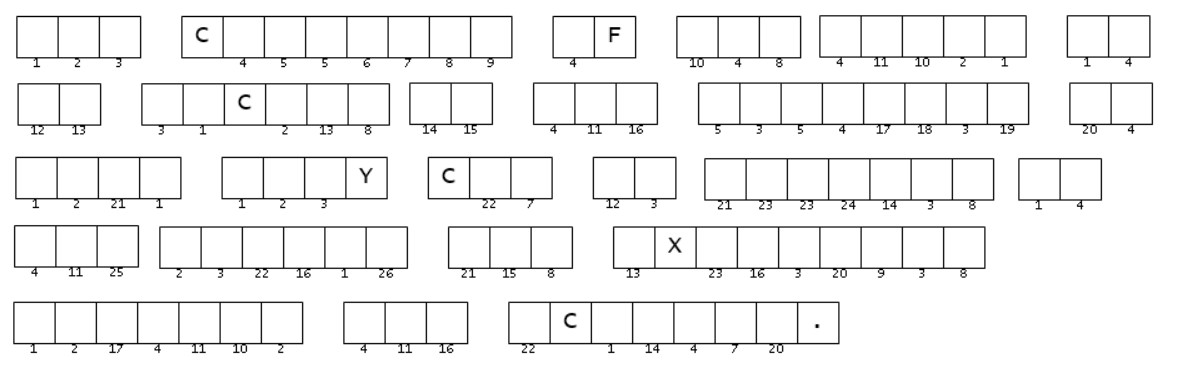 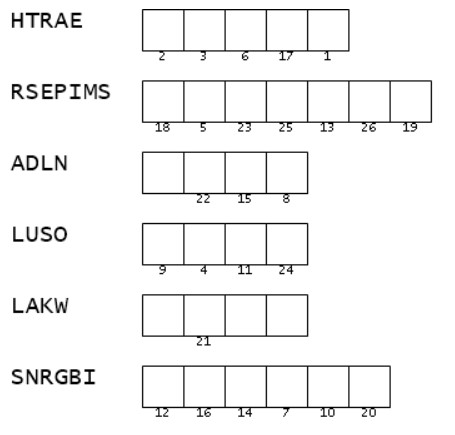 